     Planéty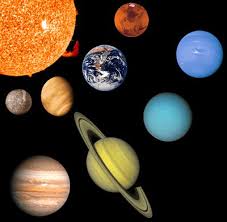 Dominika Speváková 4.GPlanéty slnečnej sústavy sa delia do dvoch skupín. Do prvej štvorčlennej skupiny patrí naša Zem a telesá, ktoré majú hmotnosť, chemické zloženie a zrejme aj vnútornú stavbu približne podobnú. Všetky tieto telesá sa dajú označiť ako malé alebo terestrické planéty, teda zemského typu. Patrí sem: Merkúr Venuša Zem (a jej Mesiac)Mars V medzere medzi Marsom a Jupiterom obieha okolo Slnka veľké množstvo malých planétok s typickým rozmerom niekoľko kilometrov. Najväčšia planétka (1) Ceres má priemer približne 1 000 km. Túto oblasť nazývame Pásmo planétok.Druhú skupinu tvoria veľké planéty, ktoré majú oveľa väčšie rozmery a hmotnosť, ale podstatne nižšiu hustotu ako malé planéty. Tieto planéty sa označujú aj ako joviálne planéty, podľa ich najväčšieho predstaviteľa, Jupitera. Všetky z nich majú okolo seba prstence, aj keď nie tak výrazné ako v prípade Saturna. Patrí sem: Jupiter 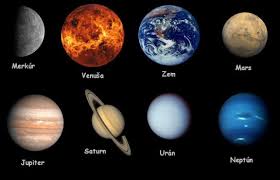 Saturn Urán Neptún MerkúrMerkúr je najbližšie položenou planétou k Slnku a veľmi sa podobá na náš Mesiac,
hoci má väčší priemer (4 900 km oproti 3 500 km). Podobne ako satelit Zeme ani Merkúr nemá atmosféru a jeho niekoľko miliárd rokov starý povrch je posiaty krátermi. Na dne kráterov na póloch môže existovať ľad, lebo spaľujúce lúče Slnka sa ta nikdy nedostanú.Rozpätie teplôt na povrchu Merkúra (od –185 °C do 425 °C) je najširšie v celej slnečnej sústave. VenušaO Venuši sa dlho predpokladalo, že má väčšinu charakteristických vlastností podobných našej Zemi. Je približne rovnako veľká ako Zem, takmer rovnako vzdialená od Slnka, má takisto ako Zem hustú atmosféru, ale aj rovnakú hustotu a chemické zloženie. Ešte pred pár desaťročiami sa vedci nazdávali, že na Venuši je bujná vegetácia. Žiaľ, potom sa zistilo, Že podmienky na Venuši sú pre život nepriaznivé.ZemZem je jednou z piatich kamenných planét slnečnej sústavy. Každý kubický meter Zeme má v priemere hmotnosť 5,5 tony, čo našu planétu robí najhmotnejším telesom slnečnej sústavy. Je to aj jediná planéta, ktorá má obrovské tekuté oceány.MarsZo všetkých planét slnečnej sústavy ľudí vždy najviac fascinoval Mars. Táto planéta s polovičným rozmerom Zeme má takmer všetky podmienky potrebné pre život: atmosféru, mierne podnebie a vodu na póloch(a pravdepodobne pod povrchom). Podľa všetkého je Mars jedinou planétou, na ktorej by sme niekedy mohli žiť.JupiterJe to najväčšia planéta slnečnej sústavy. Do objemu Jupitera by sa zmestilo 1 400 zemí a jeho hmotnosť je 2,5 – násobkom súhrnnej hmotnosti všetkých ostatných planét. Jupiter by takmer mohol byť hviezdou, pretože má podobné zloženie ako Slnko: 90 % vodíka, 10 % hélia, stopy metánu, vody, amoniaku a kamenného prachu. Musel by však byť ešte väčší, aby sa v jeho vnútri mohli spustiť termojadrové reakcie.SaturnSaturn so žltkastým farebným odtieňom je druhou najväčšou planétou slnečnej sústavy.Podobne ako Jupiter je zložený takmer výhradne z vodíka a hélia. Populárne Saturnove prstence tvoria systém s priemerom asi 200 000 km – čo je približne polovica vzdialenosti medzi Zemou a Mesiacom - ,ale jeho hrúbka je iba niekoľko sto metrov.UránUrán prvý krát pozoroval astronóm William Herschel, keď roku 1781 použil ďalekohľad. Urán je po Jupiteri a Saturne druhá najväčšia planéta v slnečnej sústave. Skladá sa najmä z kameňa, ľadu a vodíka.NeptúnNeptún je modrastá planéta, v mnohom podobná Uránu, síce o čosi menšia, ale za to trochu hmotnejšia. Objavil ju astronóm Galle roku 1846 podľa výpočtov matematikov Adamsa a Le Verriera.Planéty slnečnej sústavy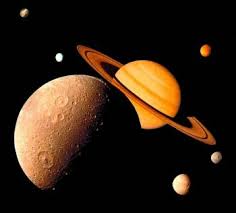 #PlanétaSymbol planétyRovníkový
priemer (km)Hmotnosť (kg)Priemerná vzdialenosť
od Slnka (milióny km)Dĺžka siderického obehu
(roky)Dĺžka rotácie
(hodiny)1Merkúr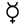 4 8803,303.102357,910,2411 407,62Venuša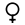 12 1044,869.1024108,20,6155 832,53Zem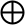 12 7565,9736.1024149,61,023,934Mars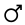 6 7946,4218.1023227,941,8824,625Jupiter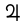 142 9841,8986.1027778,611,869,836Saturn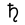 120 5365,6846.10261427,029,4610,237Urán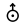 51 1188,683.10252569,684,0117,248Neptún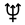 49 5321,0243.10264496,6164,7916,11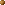 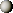 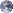 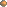 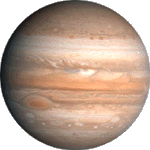 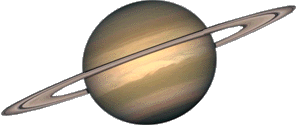 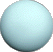 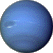 MerkurVenušaZemMars        Jupiter                                        SaturnUran       Neptun2 440 km6 052 km6 371 km3 390 km        69 911 km             58 232 km25 362 km      24 622 km0,4 AU0,7 AU1,0 AU1,5 AU         5,2 AU             9,5 AU19,6 AU       30 AU                kamenné planety                kamenné planety                kamenné planety                kamenné planety                                                         plynné planety                                                         plynné planety                                                         plynné planety                                                         plynné planety